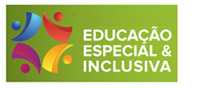 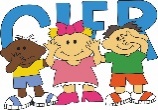 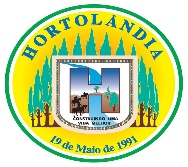          Atividades complementares para alunos da                   Educação Especial (Inclusão)SEQUÊNCIA LÓGICA (atividade impressa)Objetivo: Desenvolver e estimular a percepção.Materiais:Atividade impressa.Desenvolvimento:Escolher a imagem que completa a sequência corretamente.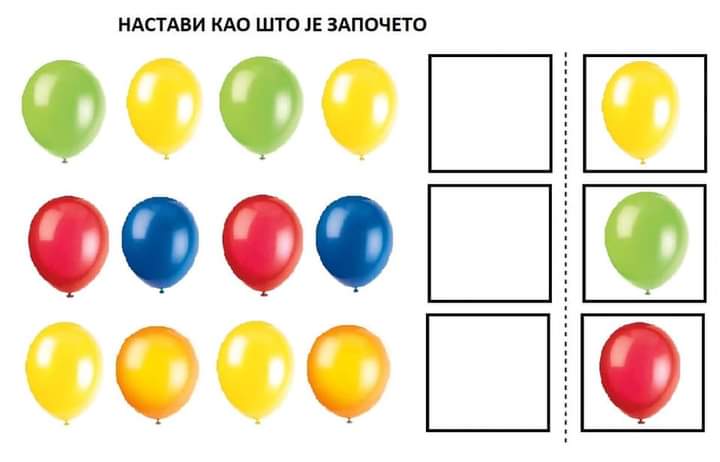 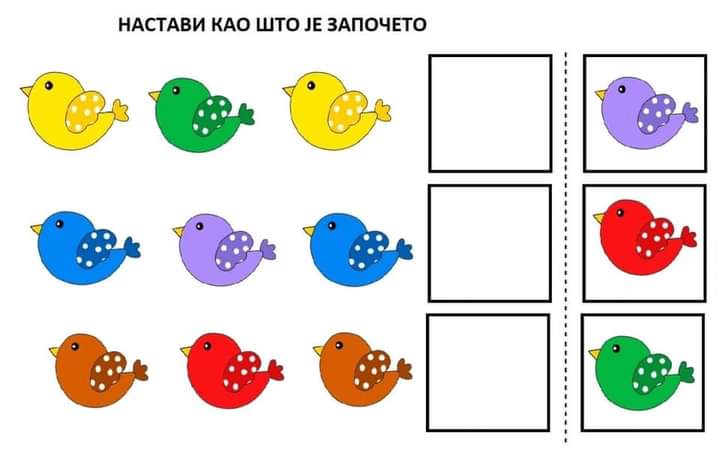 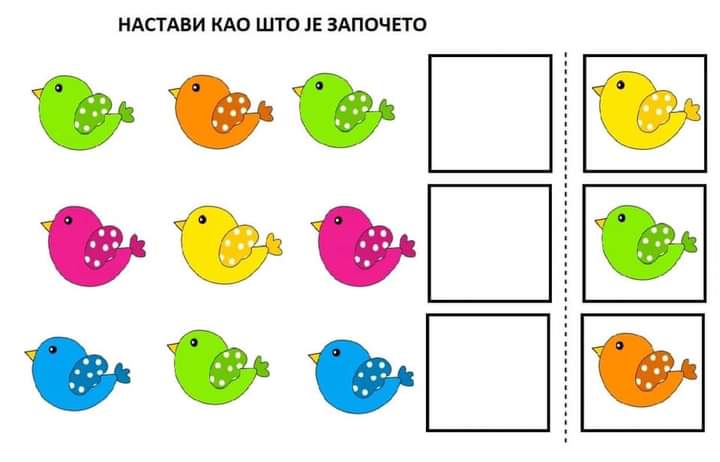 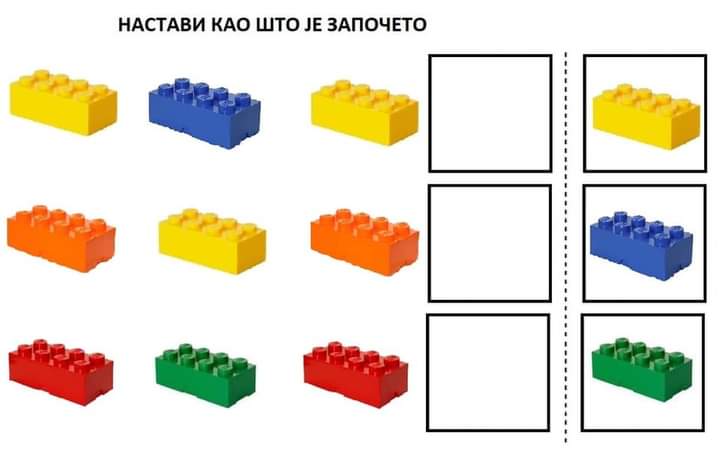 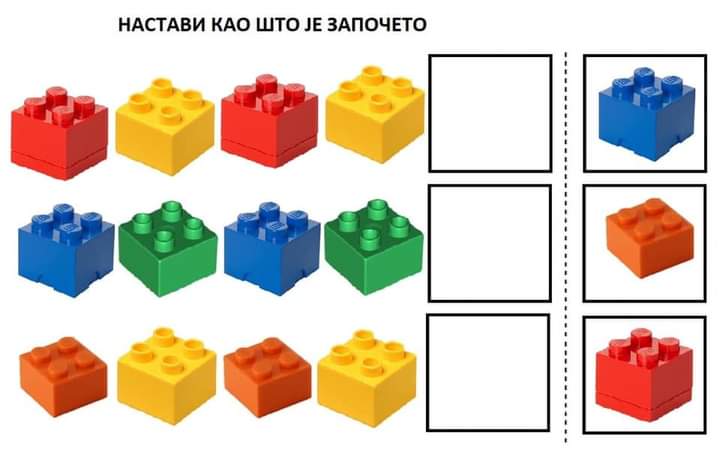 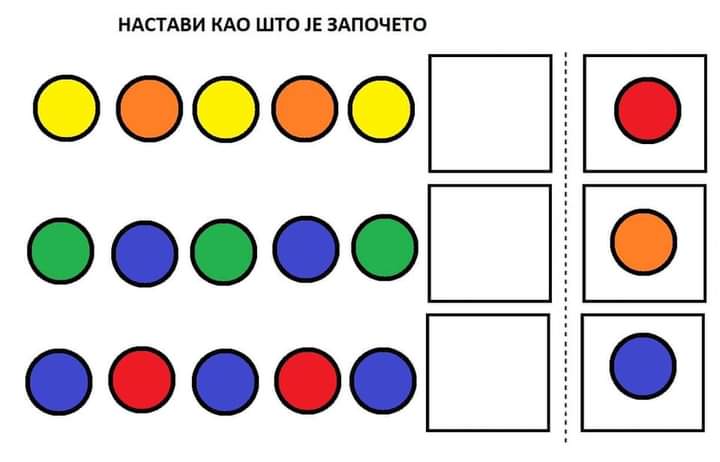 Fonte: Eu ele é o autismo.As famílias deverão fazer o registro da realização das atividades. Se possível, enviar fotos ou vídeos para a professora do AEE.